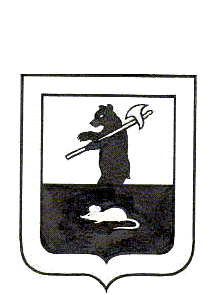 Муниципальный Совет городского поселения Мышкин	РЕШЕНИЕ 	О бюджете городского поселения Мышкин на 2018 год и на плановый период 2019 и 2020 годовПринято Муниципальным Советом	городского поселения Мышкин«12» декабря 2017 годаСтатья 1. 1. Утвердить основные характеристики бюджета городского поселения Мышкин на     2018 год:1) прогнозируемый общий объем доходов бюджета городского поселения Мышкин в сумме 24 422 659 рублей;          2) общий объем расходов бюджета городского поселения Мышкин в сумме 24 422 659 рублей;             3) дефицит бюджета городского поселения Мышкин  0 рублей.            2. Утвердить основные характеристики бюджета городского поселения Мышкин на     2019 год и на 2020 год:             1) прогнозируемый общий объем доходов бюджета городского поселения Мышкин на 2019 год в сумме 15 418 758 рублей и на 2020 год в сумме 15 118 946 рублей;  2) общий объем расходов бюджета городского поселения Мышкин на 2019 год в сумме 15 418 758 рублей, в том числе условно утвержденные расходы в сумме 380 550 рублей и на 2020 год в сумме 15 118 946 рублей, в том числе условно утвержденные расходы в сумме 745 750 рублей;            Статья 2.            1. Доходы бюджета городского поселения Мышкин в 2018 году и в плановом периоде 2019 и 2020 годов формируются в соответствии со статьями 61 и 62 Бюджетного кодекса Российской Федерации.            2. Доходы от уплаты акцизов на автомобильный и прямогонный бензин, дизельное топливо, моторные масла для дизельного  и (или) карбюраторных (инжекторных) двигателей, производимые на территории Российской Федерации, зачисляются в бюджет поселения в соответствии с Законом Ярославской области от 30.06.2011 года № 22-з «О дорожном фонде Ярославской области и муниципальных дорожных фондах» по нормативу, установленному Законом Ярославской области от 00.00.2017 года №  «Об областном бюджете на 2018 год и на плановый период 2019 и 2020 годов».             Статья 3.Установить, что в 2018 году и в плановом периоде 2019 и 2020 годов:- доходы от возмещения ущерба при возникновении страховых случаев по обязательному страхованию гражданской ответственности, когда выгодоприобретателями выступают получатели средств бюджетов поселений, зачисляются в бюджет поселения по нормативу 100 процентов;            - доходы от размещения временно свободных средств бюджетов поселений зачисляются в бюджет поселения по нормативу 100 процентов;-прочие неналоговые доходы бюджетов поселений зачисляются в бюджет поселения по нормативу 100 процентов;-прочие доходы от оказания платных услуг (работ) получателями средств бюджетов поселений и компенсации затрат бюджетов поселений зачисляются в бюджет поселения  по нормативу 100 процентов;            - невыясненные поступления, зачисляемые в бюджеты поселений, зачисляются в бюджет поселения по нормативу 100 процентов.Статья 4.Распределение поступлений от погашения задолженности по отмененным налогам в   2018 году и в плановом периоде 2019 и 2020 годов осуществляются по следующим нормативам:          -земельный налог (по обязательствам, возникшим до 1 января 2006 года), мобилизуемого на территории поселений, зачисляется в бюджет поселения  по нормативу 100 процентов;         -прочие налоги и сборы, зачисляемые в бюджеты поселений, зачисляются по нормативу 100 процентов.          Статья 5.                   Утвердить перечень главных администраторов доходов и источников финансирования дефицита бюджета городского поселения Мышкин, закрепляемые за ними источники доходов и источники финансирования дефицита бюджета городского поселения Мышкин согласно приложению № 1 к настоящему Решению.           В случае поступления в бюджет городского поселения Мышкин субсидий, субвенций и иные межбюджетные трансферты и безвозмездные поступления, имеющих целевое назначение, в том числе поступающие в бюджет в порядке, установленном пунктом 5 статьи 242 Бюджетного Кодекса Российской Федерации, фактически полученные при исполнении бюджета сверх утвержденных законом (решением) о бюджете доходов, направляются на увеличение расходов бюджета соответственно целям предоставления субсидий, субвенций и иных межбюджетных трансфертов, имеющих целевое назначение, с внесением изменений в сводную бюджетную роспись без внесения изменений в закон (решение) о бюджете на текущий финансовый год (текущий финансовый год и плановый период).          Статья 6.           Утвердить прогнозируемые доходы бюджета городского поселения Мышкин в соответствии с классификацией доходов бюджетов Российской Федерации:         1) на 2018 год согласно приложению № 2 к настоящему Решению;         2) на плановый период 2019 и 2020 годов согласно приложению № 3 к настоящему Решению.         Статья 7.          Утвердить расходы бюджета городского поселения Мышкин по целевым статьям (муниципальным программам и непрограммным направлениям деятельности) и группам видов расходов классификации расходов бюджетов Российской Федерации:         1) на 2018 год согласно приложению № 4 к настоящему Решению;         2) на плановый период 2019 и 2020 годов согласно приложению № 5 к настоящему Решению.           Статья 8.          Утвердить резервный фонд Администрации городского поселения Мышкин на 2018 год в сумме 30 000 рублей, на 2019 год в сумме 30 000 рублей, на 2020 год в сумме 30 000 рублей. Порядок расходования резервного фонда устанавливается  Постановлением Администрации городского поселения Мышкин.  Статья 9.           Утвердить  ведомственную структуру расходов бюджета городского поселения Мышкин:               1) на 2018 год согласно приложению № 6 к настоящему Решению;         2) на плановый период 2019 и 2020 годов согласно приложению № 7 к настоящему Решению.          Статья 10.          Утвердить источники внутреннего финансирования дефицита бюджета городского поселения Мышкин:           1) на 2018 год согласно приложению № 8 к настоящему Решению;            2)на плановый период 2019 и 2020 годов согласно приложению № 9 к настоящему Решению.           Статья 11. Установить размеры:1. Предельного объема муниципального долга на 2018 год в сумме 8 000 000 рублей, на 2019 год в сумме 8 000 000 рублей, на 2020 год в сумме 8 000 000 рублей. 2. Верхнего предела муниципального долга городского поселения Мышкин на 01.01.2019 года в размере 7 637 500 рублей; на 01.01.2020 года в размере 7 637 500 рублей; на 01.01.2021 года в размере 7 637 500 рублей, в том числе верхний предел муниципального долга по муниципальным гарантиям в 2018 - 2020 годах- 0 рублей. 3. Предельного объема расходов на обслуживание муниципального долга в 2018 году в сумме 100 000 рублей, в 2019 году в сумме 50 000 рублей, в 2020 году в сумме                      50 000 рублей. 4. Предельного объема муниципальных заимствований на 2018 год в сумме 5 650 000 рублей, на 2019 год в сумме 7 637 500 рублей, на 2020 год в сумме 7 637 500 рублей. 5. Предельного объема предоставляемых муниципальных гарантий на 2018 год- 0 рублей, на 2019 год – 0 рублей, на 2020 год -0 рублей.           Статья 12.          Утвердить Программу муниципальных внутренних заимствований городского поселения Мышкин на 2018 год и на плановый период 2019 и 2020 годов согласно приложению № 10 к настоящему Решению.           Статья 13Утвердить общий объем бюджетных ассигнований на исполнение публичных нормативных обязательств на 2018 год в сумме 95 000 рублей, на 2019 год в сумме 60 000 рублей и на 2020 год в сумме 60 000 рублей.           Статья 14 Установить, что объём межбюджетных трансфертов, получаемых бюджетом городского поселения Мышкин, из бюджетов других уровней в 2018 году составляет 8 307 659 рублей, в 2019 году 503 758 рублей, в 2020 году 203 946 рублей.           Статья15 Утвердить объем бюджетных ассигнований дорожного фонда на 2018 год в сумме 1 790 000 рублей, на 2019 год в сумме 865 000 рублей и на 2020 год в сумме 865 000 рублей. Статья 16. Субсидии юридическим лицам (за исключением субсидий муниципальным учреждениям), индивидуальным предпринимателям, физическим лицам – производителям товаров, работ, услуг из бюджета поселения предоставляются в порядке, установленном Администрацией городского поселения Мышкин.Статья 17. Установить, что в 2018 году осуществляется приоритетное финансирование обязательств по выплате заработной платы, оплате жилищных и коммунальных услуг, обслуживанию и погашению долговых обязательств городского поселения Мышкин, ликвидации последствий чрезвычайных ситуаций.При составлении и ведении кассового плана бюджета поселения финансовый орган Администрации городского поселения Мышкин обеспечивает в первоочередном порядке финансирование расходов, указанных в абзаце 1 настоящего пункта. По остальным расходам составление и ведение кассового плана производится с учетом прогнозируемого исполнения бюджета городского поселения Мышкин.             Статья 18.            Настоящее Решение вступает в силу с 1 января 2018 года.Глава городского                                                           Председатель Муниципального поселения Мышкин                  	Совета городского поселения Мышкин_____________________	Е.В. Петров                   ___________________ Р.С. Шувалов«12» декабря 2017 года №  19                             